This document contains the following attachments:Att.1 – TDD updateAtt.2 – CfTGP update: [same as Meeting E]____________________________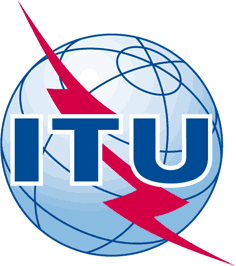 INTERNATIONAL TELECOMMUNICATION UNIONTELECOMMUNICATION
STANDARDIZATION SECTORSTUDY PERIOD 2017-2020INTERNATIONAL TELECOMMUNICATION UNIONTELECOMMUNICATION
STANDARDIZATION SECTORSTUDY PERIOD 2017-2020FGAI4H-I-013FGAI4H-I-013INTERNATIONAL TELECOMMUNICATION UNIONTELECOMMUNICATION
STANDARDIZATION SECTORSTUDY PERIOD 2017-2020INTERNATIONAL TELECOMMUNICATION UNIONTELECOMMUNICATION
STANDARDIZATION SECTORSTUDY PERIOD 2017-2020ITU-T Focus Group on AI for HealthITU-T Focus Group on AI for HealthINTERNATIONAL TELECOMMUNICATION UNIONTELECOMMUNICATION
STANDARDIZATION SECTORSTUDY PERIOD 2017-2020INTERNATIONAL TELECOMMUNICATION UNIONTELECOMMUNICATION
STANDARDIZATION SECTORSTUDY PERIOD 2017-2020Original: EnglishOriginal: EnglishWG(s):WG(s):PlenE-meeting, 7-8 May 2020E-meeting, 7-8 May 2020DOCUMENTDOCUMENTDOCUMENTDOCUMENTDOCUMENTSource:Source:TG-Histo Topic DriverTG-Histo Topic DriverTG-Histo Topic DriverTitle:Title:Updates for Histopathology (TG-Histo)Updates for Histopathology (TG-Histo)Updates for Histopathology (TG-Histo)Purpose:Purpose:DiscussionDiscussionDiscussionContact:Contact:Frederick Klauschen
Charite Berlin, GermanyFrederick Klauschen
Charite Berlin, GermanyEmail: frederick.klauschen@charite.deAbstract:This document contains the Updates for Histopathology (TG-Histo) for the FG-AI4H meeting in E-meeting, 7-8 May 2020.